Publicado en Barcelona el 29/03/2024 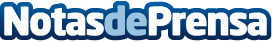 Marcas como Byoode, Rosalique y Omorovicza descubren las propiedades cosméticas de las flores más conocidas¿Las margaritas pueden ayudar con las manchas de la piel? ¿La rosa es capaz de iluminar? Las expertas en belleza cuentan algunas curiosidades sobre algunas floresDatos de contacto:Patricia AlonsoPure Skincare936 97 17 30Nota de prensa publicada en: https://www.notasdeprensa.es/marcas-como-byoode-rosalique-y-omorovicza Categorias: Nacional Belleza Bienestar http://www.notasdeprensa.es